 第二届“知海寻宝”线上知识竞赛活动通知为增强大众的阅读意识，养成良好的阅读习惯；同时也为提高大众对阅读和知识的重视，学会电子检索与阅读，本单位（图书馆）携手同方知网（北京）技术有限公司湖北分公司共同举办第二届“知海寻宝”线上知识竞赛。比赛于2018年3月23日正式启动，持续到5月23日，通过关注微信公众号“知网湖北”（cnki-HB），点击聊天页面菜单栏“知动态”——“知海寻宝”即可参与答题。根据答题正确率和答题时长，最终评出一等奖10名，二等奖20名，三等奖50名，优秀奖70名，通过“知网湖北”（cnki-HB）微信公众号公布获奖人员名单。活动奖品设置:一等奖：小米拉杆箱 10个二等奖：飞利浦耳机 20个三等奖：u型枕旅行三件套 50个优秀奖：知网卡（100元） 70个答题链接：https://ks.wjx.top/jq/21583171.aspx 答题二维码：                       知网湖北公众号：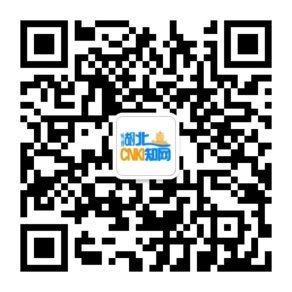 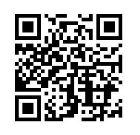 